Describing TransformationsDescribing TransformationsDescribing TransformationsDescribe fully the single transformation which maps shape A to shape BDescribe fully the single transformation which maps shape A to shape BDescribe fully the single transformation which maps shape A to shape B(a)(b)(c)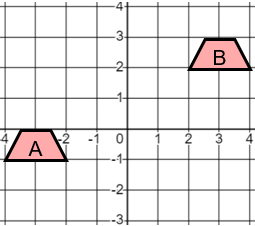 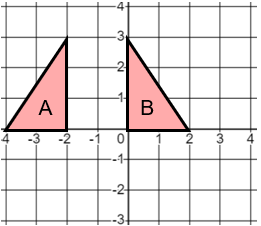 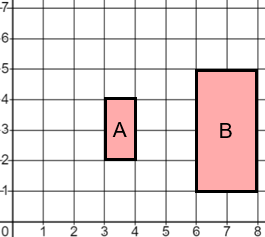 (d)(e)(f)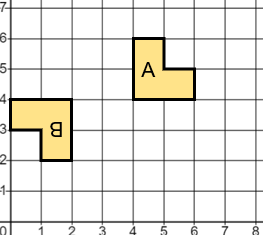 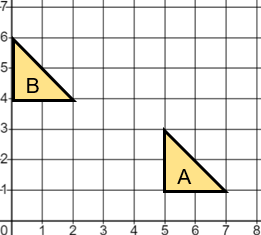 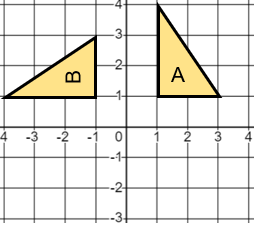 (g)(h)(i)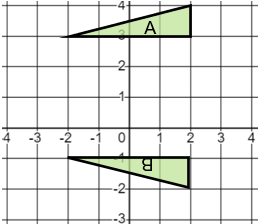 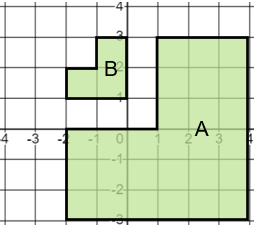 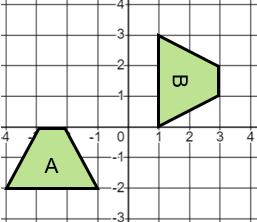 